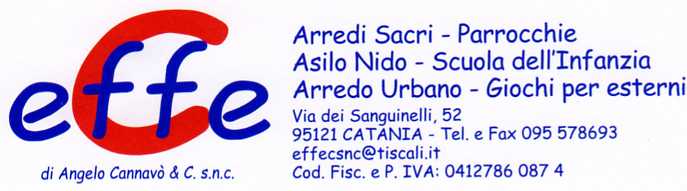 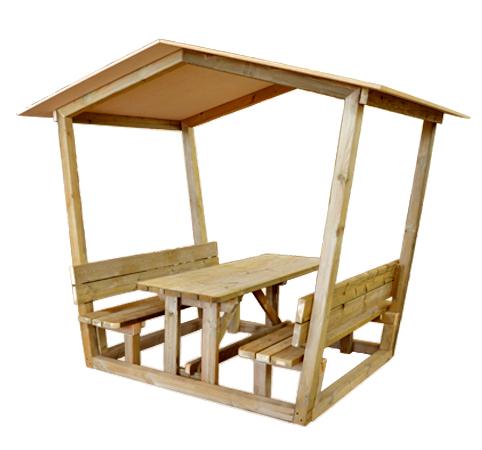 Descrizione:Set pic-nic con tettoia, monoblocco, realizzatocompletamente in legno con rivestimento tettoia conperline e tegole canadesi.Area d'ingombro 190x190x240( h massima).Si consiglia manutenzione annuale.Tutti i nostri legni sono realizzati in pino nordico conimpregnazione ecologica a pressione che permetteuna protezione ottimale e duratura del legnoall'esterno.
Categoria: Pic - Nic Codice: EP02021